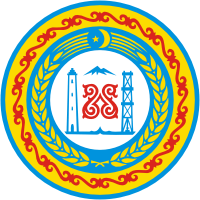 АДМИНИСТРАЦИЯ АЗАМАТ-ЮРТОВСКОГО СЕЛЬСКОГО ПОСЕЛЕНИЯ ГУДЕРМЕССКОГО МУНИЦИПАЛЬНОГО РАЙОНА     ЧЕЧЕНСКОЙ РЕСПУБЛИКИП О С Т А Н О В Л Е Н И Еот   «02» 10.201г.                с. Азамат-Юрт 		                 № 16О начале отопительного сезонаВ связи с наступлением похолодания и в целях обеспечения теплового режима в жилых помещениях, в помещениях учреждении и организации Азамат-Юртовского сельского поселения Гудермесского муниципального района ЧР.ПОСТАНОВЛЯЮ:Начало отопительного сезона по Азамат-Юртовскому сельскому поселению Гудермесского муниципального района ЧР установить с 15.10.2017г.Директору филиала Гудермесский ОАО «Чеченгаз» С. Ш. Цакаеву обеспечить подачу природного газа в режиме зимнего периода.3. Разместить настоящее постановление на официальном сайте администрации Азамат-Юртовского сельского поселения Гудермесского муниципального района ЧР в сети «Интернет»;4. Контроль за исполнением настоящего постановления оставляю за собой;5. Настоящее постановление вступает в силу со дня его подписания.Глава администрации                                                                   Э. Х. ЭсхановИсп. Э. С. Баматгиреева